Конспектпо художественно – эстетическому развитию на тему«Золотые яички»для детей 1 младшей группы(нетрадиционное рисование).Программное содержание:учить располагать изображение по всей поверхности листа бумаги;учить правильно держать поролоновый тампон;вызвать сочувствие к сказочным героям и желание им помочь;воспитывать интерес к нетрадиционному способу рисования.Оборудование:фигурки персонажей русской народной сказки «Курочка Ряба» (Дед, баба, мышка, курочка ряба и яйцо);бумажные силуэты корзинок на каждого ребенка;гуашь желтого цвета, поролоновые тампоны на каждого ребенка.Ход занятия:Дети  сидят полукругом на стульях перед воспитателем.Вос-ль:	(показывает курочку и спрашивает)Дети, кто это к нам пришел в гости?Правильно, это курочка, а зовут ее - Ряба. Как курочка кудахчет? Молодцы! Мы с вами знаем сказку про курочку. Давайте вспомним эту сказку и вместе расскажем.Воспитатель рассказывает русскую народную сказку «Курочка Ряба», сопровождает рассказ показом фигурок, дети рассказывают вместе с воспитателем, показывают отдельные движение и подражают воспитателю. Когда рассказ окончен, воспитатель говорит:Вос-ль:	Дети, посмотрите, как расстроились дед и баба. Даже мышке стыдно, она ведь не специально разбила яичко! Что же нам делать? (обращается к курочке) Курочка, не грусти, дети сейчас пожалеют тебя.Дети жалеют курочку, а воспитатель рассказывает потешку:-Курочка моя, умница моя!Вот пшено, водичка! Дай ты нам яичко, умница моя! Посмотрите, ребята, наша курочка немного повеселела и чтобы она совсем перестала грустить мы с ней поиграем.Игра «Курочка и цыплята»Цель: учить двигаться стайкой, повторять за воспитателем движения и слова.Воспитатель поет песню «Вышла курочка гулять», дети повторяют.После игры дети рассаживаются на свои места за столами.Вос-ль: 	Дети, я придумала, как мы можем помочь курочке, дедушке и бабушке. Посмотрите сколько у меня корзинок. Сейчас мы с вами нарисуем много яичек в корзинках и эти корзинки подарим нашим сказочным героям. Вот они обрадуются! Смотрите внимательно, я буду показывать вам, как мы будем рисовать, и чем будем рисовать. Рисовать мы будем вот такими поролоновыми тампончиками. Покажите, как нужно его правильно держать? Молодцы! Смотрите, я аккуратно опускаю его в гуашь желтого цвета и дотрагиваюсь до корзинки очень аккуратно, тогда яички получатся ровные и красивые. Начинайте рисовать!Выполнение.Индивидуальный подход к каждому ребенку.Вос-ль:	Ребята, положите тампончики в баночку! Какие красивые получились у вас яички! (Воспитатель обращается к курочке)Курочка Ряба, посмотри сколько много яичек дети нарисовали.(Курочка рассматривает работы детей).Ребята, курочка сказала мне на ушко, что ей очень понравились ваши работы и что вы все молодцы! Курочка Ряба! Забирай эти корзинки и неси скорее бабушке и дедушке! Да не забудьте спрятать их подальше от мышки! До свидания! А наше занятие окончено, и мы идем мыть руки!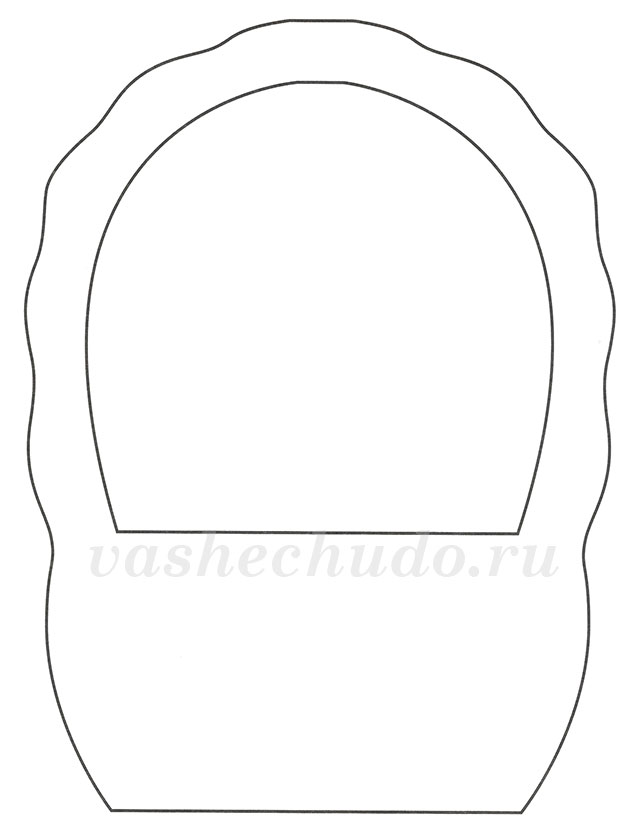 